ADDENDUM TO CONTRACT DOCUMENTSADDENDUM NO.: 2SOLICITATION NAME: ITN No. N227428LA – Painting ServicesDATE OF ISSUE: September 26, 2022__________________________________________________________________________________                                     The following information shall be included in the ITN documents and is hereby made part of the contract documents in the form of clarification, addition, deletion or revision to the contract specifications.NOTE: Questions from Vendors are posted exactly as they were received._________________________________________________________________________________Due to the impending hurricane forecasted for the week of September 26, 2022, the following dates have been extended:	ITN Due in Bonfire:  				October 14, 2022 on or before 2:00 PM	Evalutation Review and Scoring Meeting: 	October 21, 2022 at 10:00 AM	Interviews (Optional): 				October 28, 2022 	School Board Action: 				December 2022There are no other changes/notifications at this time.  Please acknowledge this addendum via:  N227428LA - Fillable Forms - Attachment B, Addenda Acknowledgement Form, in your submittal. Thank you for your interest in The School District of Lee County.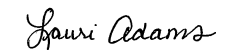 Lauri AdamsProcurement Agent